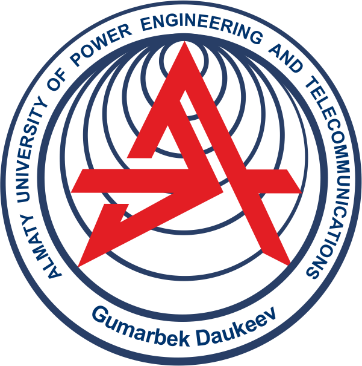 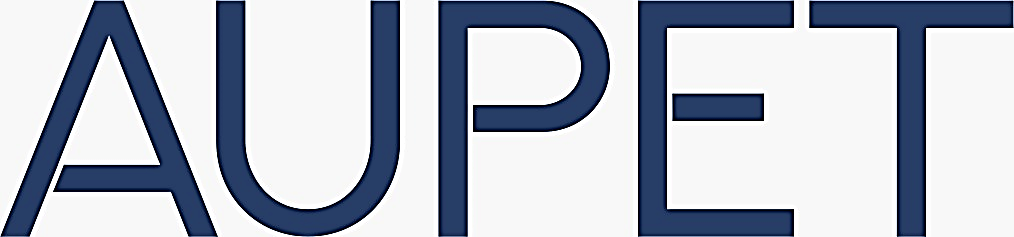 Module Handbookfor the degree programAUTOMATION and CONTROL(Direction: Master's studies scientific and pedagogical)   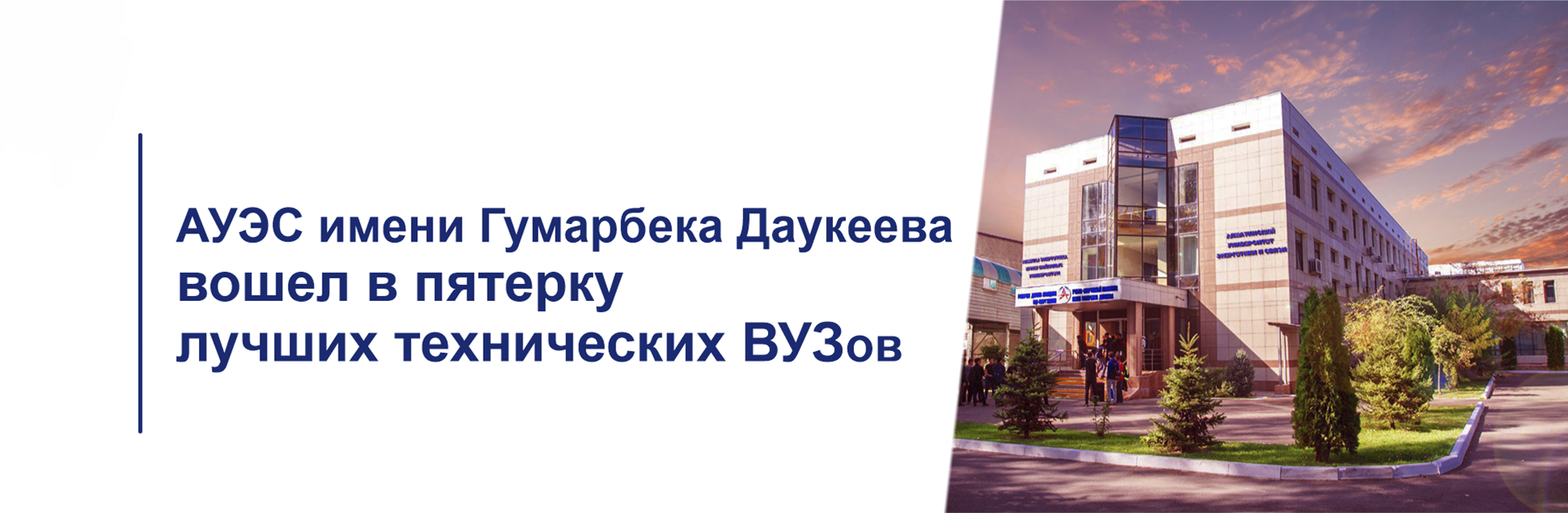 Almaty, 2020-2022ContentCurriculum of postgraduate studies7М07105  - Automation and Control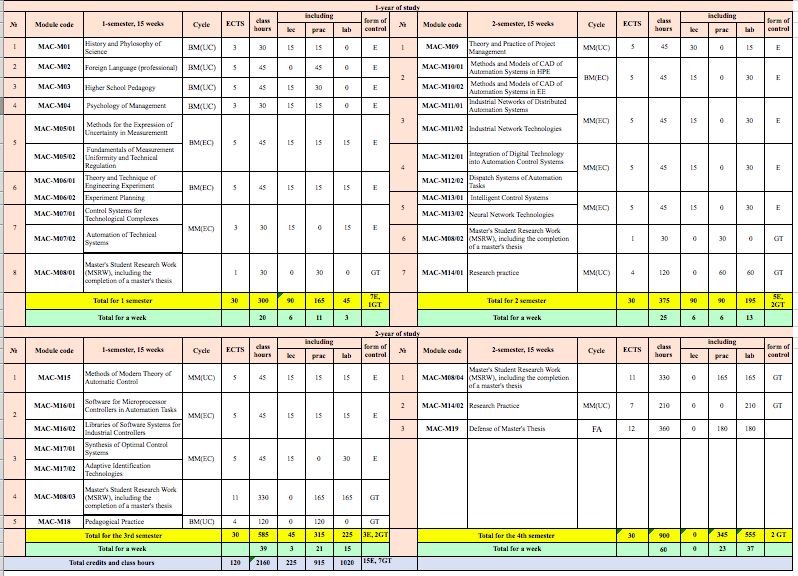 1Curriculum of postgraduate studies 7М07105  - Automation and Control32History and Phylosophy of Science43Foreign Language (professional)64Higher School Pedagogy85Psychology of Management106Methods for the Expression of Uncertainty in Measurementt127Fundamentals of Measurement Uniformity and Technical Regulation148Theory and Technique of Engineering Experiment  169Experiment Planning1810Control Systems for Technological Complexes2011Automation of Technical Systems  2212Theory and Practice of Project Management2413Methods and Models of CAD of Automation Systems in HPE2614Methods and Models of CAD of Automation Systems in EE2815Industrial Networks of Distributed Automation Systems3016Industrial Network Technologies3217Integration of Digital Technology into Automation Control Systems3418Dispatch Systems of Automation Tasks3619Intelligent Control Systems3820Neural Network Technologies4021Research practice4222Methods of Modern Theory of Automatic Control   4323Software for Microprocessor Controllers in Automation Tasks4424Libraries of Software Systems for Industrial Controllers4525Synthesis of Optimal Control Systems   4626Adaptive Identification Technologies4727Pedagogical Practice48Module nameMAC-M01 "History and Philosophy of Science"Semester(s) in which the module is taught1Person responsible for the moduleProfessor Mukhamedzhan K. Sh. (Kaz)associate professor Sharakpayeva G. D. (Rus)LanguageKazakh/Russian/ EnglishRelation to curriculumCompulsoryTeaching methodslecture, seminar, Master’s self-study work under a teacher’s supervision (MSWS)Working hours (incl. class hours, self-study hours) Total working hours: 90 hours. Class hours: lectures-15 hours; practical classes (seminars)- 15 hours; SSW-54 (MSWS - 5) hours. Examination preparation hours: 6 Credits3Required and recommended prerequisites for joining the modulePhilosophy, Sociology, Culturology, Psychology cultural studiesModule objectives/intended learning outcomesMODULE OBJECTIVES: development of scientific thinking style based on the history and philosophy of science study.LEARNING OUTCOMES: Knowledge:of the nature, structure, principles of organization and functioning of science; the fundamental basis and conceptual apparatus of the history and philosophy science; relationship of scientific and philosophical thought; basic principles of research activities.Skills: to develop cognitive and practical abilities.                        Competences: integrate knowledge, skills, social and methodological capabilities in work or study situations; to classify methods of scientific and philosophical world knowledge; to describe the main content of ontology and metaphysics in the context of the history and philosophy science. ContentThe module content consists of the main topics of philosophy science, the problems and results of the philosophy science, their significance for science and philosophy as a general methodology for undergraduate’s cognitive activity. Development patterns of scientific knowledge as a subject of history and philosophy science. Aspects of studying the history and philosophy of science: philosophy of science, science studies, sociology of science, psychology of science, ethics of science. Science as a knowledge system and as a social institution. Science as a form of social consciousness and productive force of society. Disputes about the place and role of science in culture: scientism and anti-scientism. Internalism and externalism are two competing concepts in the history of science: Alexander Koyre and John Desmond Bernal as examples of approaches implementation. Cumulative and anti-cumulative models of the scientific knowledge dynamics.Current control Term works 2, Midterm control 2, oral presentation, essay.Final controlExaminationStudy and examination requirementsPersonal computer, software, ethics in the classroom and during the examReferences1. История и философия науки: учебное пособие. Н.В. Бряник, О.Н. Томюк.- М.: Юрайт, Екатеринбург: Изд-во Уральского университета, 2020. 2. Розин В.М. История и философия науки. Учебное пособие для бакалавриата и магистратуры. – М.: Юрайт,2019. 3. Степин В.С. История и философия науки. – М.: Академический Проект, 2011. – 423 с. 4. Хасанов М.Ш., Петрова В.Ф. История и философия науки. – Алматы: Қазақ университеті, 2013. – 150 с. 5.Бучило Н.Ф., Исаев И.А. История и философия науки. – М.: «Проспект», 2012. 6. Мухамеджан К.Ш., Шаракпаева Г.Д., Шицко В.Л. История и философия науки. Конспект лекций для всех специальностей. – Алматы, 2010. 7.Шаракпаева Г.Д., Шицко В.Л. История и философия науки. Методические указания к семинарским занятиям для магистрантов всех специальностей. – Алматы, 2009.8. Митрошенков О.А. История и философия науки. М.: Юрайт,2020.9.Бакеева Е.В. Современная философия. Введение в онтологию: учебное пособие. М.: Юрайт,2020. 10. Кохановский В.П., Лешкевич Т.Г., Матяш Т.П., Фатхи Т.Б. «Философия науки» в вопросах и ответах. – Ростов – на – Дону, 2008. 11. Е.В. Ушаков. «Введение в философию и методологию науки». – М., 2008. 12. Кохановский В.П., Лешкевич Т.Г., Матяш Т.П., Фатхи Т.Б. «Основы философии науки». – Ростов – на – Дону, 2007. 13 Кохановский В.П., ЛешкевичТ.Г., Матяш Т.П., Фатхи Т.Б. «Философия науки» в вопросах и ответах. – Ростов – на – Дону, 2007. 14.Философия науки. Общий курс: учебное пособие. Под ред. С.А. Лебедева. 5-е изд. перераб. и дополненное. – М., 2007.Module nameМАC-М02 Foreign Language (Professional)Semester(s), in which the module is taught 1Person, responsible for the modulePhD Akbota Zhussupova Language English Relation to curriculum Compulsory  Teaching methods Practical classes, Master’s self-study work under a teacher’s supervision (MSWS)  Working hours (including class hours, self-study hours)Working hours: 150 hoursClass hours:practical classes -45; SSW – 99 (MSWS-15)  Examination preparation hours: 6Credits  5Required and recommended pre-requisites for joining the module  Students are required to get a passing grade for “Foreign language 1, 2”.Module objectives/intended learning outcomes MODULE OBJECTIVES: The aim of the course is to develop basic communicative skills required for successful business operations, including searching, processing information in the English language. The course is mainly aimed at teaching practical English.LEARNING OUTCOMES:   Knowledge:- ethics of business communication; the language of actual science and engineering;- appropriate and grammatically correct use of scientific and technical terminology in practical communication.Skills:- perform translation of technical and scientific texts;- keep up conversation in Business English;- perceive and process different types of information in the English language from various sources – printed materials, audio-visual and electronic sources, in professional (scientific and technical), social, political, and cultural fields of communication.Competences: - evaluating, analyzing and summarizing English texts related to professional spheres of communication; - observing etiquette in oral and written communication;Content The contents of the course comply with the specific professional education of master’s degree students. General training and education components of the program are realized in parallel and in complex with the major specialization, so that language studies would favor acquisition of knowledge from a wide range of practical activities. Current control SSW 3, mid-term control 2, testsFinal control Examination  Study and examination requirents Personal computers, textbooks, audio-video aids.References1. Loan Magretta. What Management is: How it Works and Why. // Free Press; Reissue edition. US, 2018, 256 p.2. David Cotton. David Falvey. Simon Kent. Market Leader. Business English. Intermediate. – Pearson Education, 2008. 3. У.Б. Серикбаева. Английский язык. Учебное пособие для магистрантов  всех специальностей. 6М0719, 6МО717, 6МО718,  6МО702 – Алматы. АУЭС.2011. – 88 с.4. А.Л.Луговая.Английский язык для студентов энергетических специальностей: учебное пособие. М., Высшая школа, 2017. -150 с.5. Electric Circuit Problems for Energy Industry (electronic resource). http://www.physicsclassroom.com/Class/circuits/u914c.cfm6. Коробейникова Л. Я. Английский язык. Методические указания по развитию умений написания эссе (для магистрантов всех специальностей), 2010. 7. Коробейникова Л. Я. Английский язык. Методические указания по развитию умений выступления с презентацией (для магистрантов всех специальностей), 2011.8.Радовель В.А. Учебное пособие Английский язык для технических вузов. Москва. 2010 9. Murphy, Raymond. Essential Grammar in Use. A self study reference and practice book for elemePpress.2007.10. Бухаров Г.П. Техническое чтение для энергетиков. Учебное пособие. Ульяновск. 2004.-112 с.Module nameМАC-М03 “Higher School Pedagogy”Semester(s), in which the module is taught 1Person, responsible for the module Senior lecturer Ulmeken Toleshova Language Kazakh, RussianRelation to curriculum Compulsory Teaching methods lecture, practical seminars, Master’s self- study work under a teacher’s supervision (MSWS)Working hours (including class hours, self-study hours)Working hours: 150 hoursClass hours:lectures -15; practical classes -30; SSW – 99 (MSWS-15)  Examination preparation hours: 6 Credits5Required and recommended pre-requisites for joining the module  Module of socio-political knowledge (culturology and psychology) "Psychology and Pedagogy", "Organization Theory", "Fundamentals of Management", "Personnel Management", "Organizational Behavior” Module objectives/intended learning outcomes MODULE OBJECTIVES:   the formation of pedagogical competence, the ability for pedagogical activity in universities based on the knowledge of didactics of higher education, the theory of education and management of education, analysis and self-assessment of teaching activities.LEARNING OUTCOMES: Knowledge: to know the basics of pedagogical activity in higher education; megatrends in the development of education and the Bologna process; various strategies and methods of teaching and education in higher education.Be able to effectively apply modern didactic principles and technologies of analysis, planning and organization of training and education in professional and pedagogical activities.To develop strategies for professional growth, introspection and gaining teaching experience at the higher education level.To demonstrate the use of traditional and innovative methods and forms of organization of education, new educational technologies in higher education.To demonstrate the ability to understand the essence of the pedagogical activity of a university teacher, current problems of the education system in general and pedagogical science in particular;Structuring the content of higher professional education; assess students' competencies.Content The course is aimed at getting acquainted with the mega-trends in the development of education and the Bologna process, mastering lecturer, curatorial skills using various strategies and methods of teaching and education in higher education.Current control Presentation, Essay, mid-term control -2, testsFinal control ExaminationStudy and examination requirements Personal computer, software.ReferencesАхметова Т.К., Исаева З.А. Педагогика: Учебник для магистратуры университетов. - Алматы: Казак университеті, 2006. - 328 с.Мынбаева А.К. Основы педагогики высшей школы: Учебное пособие. - Алматы, 2008. - 144 с.Краевский В.В, Хуторской А.В. Основы обучения. Дидактика и методика. учеб. пособие для студ. высш. учеб. заведений / В. В. Краевский, А. В. Хуторской. — М.: Издательский центр «Академия», 2007 -352 с.Таубаева Ш.Т. Введение в методологию и методику педагогического исследования. – Туркистан: Туран, 2007. – 190 с.Мынбаева А.К., Садвакасова З.М. Инновационные методы обучения, или как интересно преподавать. – Алматы, 2012. – 233 с.Блинов, В. И.  Методика преподавания в высшей школе: учебно-практическое пособие / В. И. Блинов, В. Г. Виненко, И. С. Сергеев. — Москва : Издательство Юрайт, 2018. — 315 с. Module nameМАC-М04 “Psychology of Management”Semester(s), in which the module is taught 1Person, responsible for the module Senior lecturer Nazilya Ashirbaeva Language Kazakh, Russian Relation to curriculum Compulsory  Teaching methods lecture, practical seminars, Master’s self-study work under a teacher’s supervision (MSWS)Working hours (including class hours, self-study hours)Working hours: 90 hoursClass hours:lectures -15; practical classes -15; SSW – 54 (MSWS-5)   Examination preparation hours: 6Credits3 Required and recommended pre-requisites for joining the module  Module of socio-political knowledge (culturology and psychology) "Psychology and Pedagogy", "Organization Theory", "Fundamentals of Management", "Personnel Management", "Organizational Behavior”Module objectives/intended learning outcomes MODULE OBJECTIVES:   teaching the basics of psychology in the management system, expanding professional opportunities in terms of applying psychological knowledge in the field of management.LEARNING OUTCOMES: Knowledge: to understand the socio-psychological nature of management activities; properties of psychological processes included in cognitive activity; the content and specifics of the psychological impact.Skills: to form decisions on the effective application of modern methods and techniques of management psychology in the organization; on the use of the necessary psychological and methodological resources for management activities; on the use of adequate psycho-diagnostic methods for studying the individual and the group.Competences: to have an experience in developing programs for resolving conflict situations in society, including in professional society; on the correct expression and reasoned upholding of one's own opinion on issues of social significance.Content     The main methodological provisions of psychological science, its main laws, principles within the framework of learning processes, didactics, systemic, activity, technological and personality-oriented approaches as a methodology of psychology, as well as methods, problems and prospects for its development are outlined;Current control Presentation, Essay, mid-term control -2, testsFinal control Examination Study and examination requirements Personal computer, software.References1. Годфруа Ж. «Что такое психология». Том 1. – М.: Мир, 2005 – 496 с.2. Годфруа Ж. «Что такое психология». Том 2. – М.: Мир, 2005 – 276 с.3. Даниел Гоулман. «Эмоциональный интеллект. Почему он может значить больше, чем IQ». Изд-во Манн, Иванов и Фербер: 2018. -560 с.4. Джакупов С.М. «Введение в общую психологию». – А.: Қазақ университеті, 20145. Ильин Е.П. «Психология общения и межличностных отношений». - СПб.: Питер, 2009. - 576 с. ил. - (Серия «Мастера психологии»).6. Майерс Д. «Психология» / пер. с англ. И.А. Карпиков, В.А. Старовойтова. – 4-е изд. - Минск: «Попурри», 2009. – 848 с.Module nameMAC-M05/01 "Methods for the Expression of Uncertainty in Measurements"Semester(s) in which the module is taught1Person responsible for the moduleProfessor, Cand tech sc. Khan Svetlana GurievnaLanguageRussianRelation to curriculum Elective  with "Fundamentals of Measurements Uniformity and Technical Regulation"Teaching methodslecture, practical seminars, laboratory work, course project, Master’s self-study work under teacher’s supervision (MSWS)Working hours (incl. class hours, self-study hours)Total working hours:   150 hoursClass hours:Lectures-15; Practical classes – 15; Laboratory classes - 15; SSW – 99 (MSWS -15)Examination preparation hours: 6Credits5Required and recommended prerequisites for joining the moduleLinear Automatic Control Systems; Nonlinear Automatic Control Systems;Higher mathematics (probability theory)Module objectives/intended learning outcomesMODULE OBJECTIVES:   undergraduates' knowledge formation in the field of estimating the uncertainty of measurement results, which will allow the young specialist to further improve and independently make decisions to improve the quality of measurements, as well as acquire skills in applying the methods and practical foundations of the course when calculating errors and uncertainty of measurement results and measuring instruments.LEARNING OUTCOMES: Knowledge: fundamentals of legal metrology and technical regulation; methods of practical organization and performance of work on technical regulation; measurement results processing methods; methods for estimating the uncertainty of measurement results.Skills: Be able to competently carry out measurements, calibrate measuring instruments and calculate the measurement uncertainty; correctly process single and multiple measurements. Competences: apply normative documents in practice, be guided by them when solving technical issues of production; make a decision based on the results of calibration of measuring instruments with the calculation of measurement uncertainty.ContentThe discipline introduces undergraduates to the basics of legal metrology, the basics of technical regulation, the State system for ensuring the uniformity of measurements; as well as with international recommendations for estimating the uncertainty of measurement results, methods for calculating measurement uncertainty and their application in the calibration of measuring instruments. Current controlCourse project, Midterm control 1, Midterm control 2, testsFinal controlExaminationStudy and examination requirementsFacilities for successful module implementation:PC, Software LabView.ReferencesJCGM 101:2008 Evaluation of measurement data—Supplement 1 to the “Guide to the expression of uncertainty in measurement”—Propagation of distributions using a Monte Carlo method. Joint Committee for Guides in MetrologyEURACHEM/CITAC Guide CG4. Quantifying uncertainty in analytical measurement. 2012.ГОСТ Р 54500.1-2011. Неопределенность измерения. Часть 1. Введение в руководство по неопределенности измеренияГОСТ 34100.3-2017. Неопределенность измерения. Часть 3. Руководство по выражению неопределенности измеренияСТ РК ИСО 21748-2010. Руководство по использованию оценок повторяемости, воспроизводимости и точности при оценивании неопределенности измеренийСтепанов Е.А. и др. Основы обработки результатов измерений. Учебное пособие, 2014.Хан С.Г. Метрология, измерения и техническое регулирование. Учебное пособие, 2009.Module nameMAC-M05/02 "Fundamentals of Measurements Uniformity and Technical Regulation"Semester(s) in which the module is taught1Person responsible for the moduleProfessor, Cand tech sc. Khan Svetlana GurievnaLanguageRussianRelation to curriculumElective with "Methods for the Expression of Uncertainty in Measurements"Teaching methodslecture, practical seminars, laboratory work, course project, Master’s self-study work under teacher’s supervision (MSWS)Working hours (incl. class hours, self-study hours)Total working hours:   150 hoursClass hours:Lectures-15; Practical classes -15; Laboratory classes - 15; SSW – 99 (MSWS -15)Examination preparation hours: 6Credits5Required and recommended prerequisites for joining the moduleLinear Automatic Control Systems; Nonlinear Automatic Control Systems;Higher Mathematics (probability theory)Module objectives/intended learning outcomesMODULE OBJECTIVES:   undergraduates' minimum knowledge formation in the field of technical regulation, which allows a young specialist further improvement, make technical decisions independently at the international, regional and national levels, as well as the skills development to apply methods and practical foundations of the course when choosing equipment and instruments, calculating the errors of measuring instruments, total errors of measuring channels, development of standards and calculation of their effectiveness.LEARNING OUTCOMES: Knowledge: of technical regulation fundamentals; methods of practical organization and performance of work on technical regulation; classification of measurements types and methods; basic metrological characteristics of measuring instruments; classification of measurement errors and measuring instruments; measurement results processing methods;Be able: to competently carry out measurements, calibrate measuring instruments and calculate measurement errors; correctly process single and multiple measurements.Competences: to apply the standards in practice: GSI, GSS, ESPD, ESKD and other regulatory documents, be guided by them when solving technical issues of production.To form a solution based on the results of calibration of measuring instruments and calculate measurement errors.ContentThe discipline will familiarize undergraduates with the measurements theory, the main methods of measurements, the theory of errors and methods for calculating errors of measurements and measuring instruments, as well as technical regulation basics, the State system for ensuring the uniformity of measurements.Current controlCourse project, Midterm control 1, Midterm control 2, testsFinal controlExaminationStudy and examination requirementsFacilities for successful module implementation:PC, Software LabView, National Instruments Laboratory equipment.ReferencesСергеев А.Г. Метрология, стандартизация и сертификация. – М., 2012.Степанов Е.А. и др. Основы обработки результатов измерений. Учебное пособие, 2014.Хан С.Г. Основы единства измерений и техническое регулирование. Учебное пособие –Алматы: АУЭС, 2015.4. Хан С.Г. Основы единства измерений и техническое регулирование. Конспект лекций (для магистрантов специальности 6М070200 – Автоматизация и  управление). –Алматы: АУЭС, 2011.Module nameМАC-М06/01 «Theory and Technique of Engineering Experiment»Semester(s), in which the module is taught1Person, responsible for the module Professor, c.t.s. Lida Ibrayeva  LanguageRussianRelation to curriculum Elective with “Experiment Planning”Teaching methods lecture, practical seminars, laboratory works, calculation graphic works, Master’s self- study work under a teacher’s supervision (MSWS)Working hours (including class hours, self-study hours)Working hours: 150 hoursClass hours:lectures -15; practical classes -15; laboratory classes - 15; SSW – 99 (MSWS -15)Examination preparation hours: 6Credits5Required and recommended pre-requisites for joining the module  Linear Automatic Control Systems; Non-linear Automatic Control Systems; Higher mathematicsModule objectives/intended learning outcomes MODULE OBJECTIVES:   to study the theory and technology of the main tasks of experimental research of control objects, including the issues of choosing a test methodology, developing algorithmic and software tools for processing the results of experimental tests by methods of correlation and regression analysisLEARNING OUTCOMES: Knowledge: to understand the theory and formulation of the main tasks of experimental studies of complex control objects;Be able to process the results by methods of correlation and regression analysis.To Form solutions for the construction and study of mathematical models of control objects;To have an experience in planning experimental research in the field of engineering experiment technology; using the possibility of modern computers and information technologies in computer modeling of optimal processes of observation and evaluation.Content Features of complex control objects. Significance criteria. Hypothesis testing procedures. Principles of building regression models of complex objects. Basic concepts of the theory of planning experiments. Full factorial experiment. Property of orthogonality of the PFE plan. Fractional factorial experiment. Optimization problem in extreme experiments.Current control Calculation graphic works, mid-term test 1, mid-term test 2, Tests Final control Examination Study and examination requirements Facilities for successful module implementation:Personal computer, software.ReferencesСидняев Н.И. Теория планирования эксперимента и анализ статистических данных. - 2011Адамбаев М. Д. Теория и практика технического эксперимента в электроэнергетике. - 2013Ибраева Л.К. Теория и техника инженерного эксперимента. Конспект лекций для магистрантов научного направления спец. 6М070200 – АУ: АУЭС, 2015.4. Ибраева Л.К. Теория и техника инженерного эксперимента. Методические указания к выполнению лабораторных работ для магистрантов научно-педагогической магистратуры спец. 5В070200 – АУ: АУЭС, 2017.Module nameМАC-М06/02 “Experiment Planning”Semester(s), in which the module is taught1Person, responsible for the module Professor, c.t.s. Lida Ibrayeva  Language Kazakh, Russian Relation to curriculum Elective  with Theory and Technique of Engineering Experiment” Teaching methods lecture, practical seminars, laboratory works, calculation graphic work,  Master’s self-study work under a teacher’s supervision (MSWS)Working hours (including class hours, self-study hours)Working hours: 150 hoursClass hours:lectures -15; practical classes -15; laboratory classes - 15; SSW – 99 (MSTS -15)Examination preparation hours: 6Credits5Required and recommended pre-requisites for joining the module  Linear Automatic Control Systems; Nonlinear Automatic Control Systems; Higher Mathematics Module objectives/intended learning outcomes MODULE OBJECTIVES:   to study the theory and technology of the main tasks of control objects experimental research, including the issues of choosing a test methodology, developing algorithmic and software tools for processing the results of experimental tests by methods of correlation and regression analysis.LEARNING OUTCOMES: Knowledge: to understanding the theory of planning experiments for the study of complex control objects; methods for identifying the parameters of regression models of control objects. Skills: be able to plan experiments in accordance with the chosen optimization criterion and the type of response function; to carry out statistical processing of experimental results by methods of correlation and regression analysis.                          To apply methods of statistical analysis for assessing the quality of the developed model.Competences: to have an experience in planning experimental research; application of experiment planning methods for the development of experimental models of control objects. Content Means and methods of measurements in experimental studies. Statistical procedures. Fundamentals of experiment planning. General requirements for the experiment plan. Criteria for the optimality of plans. Mathematical modeling in experimental research. Dispersion analysis. Features of multivariate analysis of variance. Planning an experiment in the search for optimal conditions. Second-order planning in the study of the optimum region. Current control Calculation graphic work, mid-term test 1, mid-term test 2, testsFinal control Examination Study and examination requirements Facilities for successful module implementation:Personal computer, software. ReferencesСидняев Н.И. Теория планирования эксперимента и анализ статистических данных. - 2011Адамбаев М. Д. Теория и практика технического эксперимента в электроэнергетике. - 2013Ибраева Л.К. Теория и техника инженерного эксперимента. Конспект лекций для магистрантов научного направления спец. 6М070200 – АУ: АУЭС, 2015.4 Ибраева Л.К. Теория и техника инженерного эксперимента. Методические указания к выполнению лабораторных работ для магистрантов научно-педагогической магистратуры спец. 5В070200 – АУ: АУЭС, 2017.Module nameМАC-М07/01  “Control Systems for Technological Complexes”Semester(s), in which the module is taught 1Person, responsible for the module Professor c.t.s. Bakhyt MukhanovLanguage Russian Relation to curriculum Elective with “Automation of Technical Systems”Teaching methods lecture, laboratory works, calculation graphic work, master’s self- study work under a teacher’s supervision (MSWS)Working hours (including class hours, self-study hours)Working hours: 90 hoursClass hours:lectures -15; lab classes -15; SSW – 54 (MSWS -5)Examination preparation hours: 6Credits3Required and recommended pre-requisites for joining the module  Linear Automatic Control Systems; Non-linear Automatic Control Systems.Module objectives/intended learning outcomes MODULE OBJECTIVES:   to study the basic principles of mathematical modeling and computer-aided design of systems and automation tools used in the heat power engineering complex, consolidating the skills of developing and researching their models.LEARNING OUTCOMES: Knowledge: to know the basics of describing control systems and means; bases of decomposition of organizational and technical control systems; methods for studying systems with typical controllersAbility: be able to apply the methods of representing the considered control system in the form of a type and typical structures; evaluate the stability of systems with standard controllers.Skills: to have skills in determining the optimal settings for typical controllers for automation objects.Competences: to form the tasks of designing tools and control systems with selected quality criteria; development of automation systems for various technological facilities. Content Fundamentals of building automatic control systems. Decomposition of control systems. Description of the type and typical structures and their mathematical content, the principles of their interrelationships and compatibility. Definition and classification of means of control systems. Study of calculation methods according to selected criteria. Design of microprocessor means.Current control Calculation graphic work, mid-term test 1, mid-term test 2, testsFinal control ExaminationStudy and examination requirements Facilities for successful module implementation:Laboratory equipment, personal computer, software. ReferencesКудрявцев Е.М. Основы автоматизированного проектирования. –М, 2011.Лазарева   Т.Я. Интегрированные системы проектирования и управления. – М, 2010.Семенов А.С. Интегрированные системы проектирования и управления. – М: 2008.Кондаков А.И. САПР технологических процессов. - М.: Академия, 2010.Малюх В.Н. Введение в современные САПР: курс лекций. - М.: «ДМК», 2010.Module nameMAC-M07/02 "Automation of Technical Systems"Semester(s) in which the module is taught1Person responsible for the moduleProfessor, cand.tech.sc. Mukhanov Bakhyt KaskabayevichLanguageRussianRelation to curriculumElective with "Control Systems for Technological Complexes" Teaching methodsLecture, laboratory works, calculation and graphic works, Master’s self-study work under teacher’s supervision (MSWS)Working hours (incl. class hours, self-study hours)Total working hours:   90 hoursClass hours:Lectures -15; Laboratory classes - 15; SSW – 54 (MSWS-5)Examination preparation hours: 6Credits3Required and recommended prerequisites for joining the moduleLinear Automatic Control Systems; Non-linear Automatic Control SystemsModule objectives/intended learning outcomesMODULE OBJECTIVES:   Studying the features of technical systems as objects of control, mathematical modeling of objects and systems, issues of optimal control in technical systems.LEARNING OUTCOMES: Knowledge: of modern theoretical foundations of technical systems construction; methods of analysis and synthesis of technical systems; methods of optimal controllers design.Skills: To analyze typical technical systems; design effective automation systems.Competences: construction of technical automation systems; designing of continuous and discrete systems; analysis and synthesis of various standard systems.to form applied problems solutions of automating technical systems in various industries, designing tasks of human-machine control systems. ContentGeneral information about automation. Features of technical systems as control objects. Industrial automatic control systems (ACS). Classification and main characteristics of regulators. Means of automation of technical systems. Real-time process control using controllers and control computers. Mathematical modeling of objects and systems. Identification of mathematical models. Optimal control in technical systems. Schemes of automation of standard technical systems. Remote control in technical systems.Current controlCalculation and graphic work, midterm control 1, midterm control 2, tests.Final controlExaminationStudy and examination requirementsFacilities for successful module implementation:Laboratory equipment, PC, Software ReferencesКудрявцев Е.М. Основы автоматизированного проектирования. –М, 2011.Лазарева   Т.Я. Интегрированные системы проектирования и управления. – М, 2010.Семенов А.С. Интегрированные системы проектирования и управления. – М: 2008.Кондаков А.И. САПР технологических процессов. - М.: Академия, 2010.5. Малюх В.Н. Введение в современные САПР: курс лекций. - М.: «ДМК», 2010.Module nameМАC-М09  “Theory and Practice of Project Management”Semester(s), in which the module is taught 2Person, responsible for the module Madina Aliyarova, c.t.s., certified project manager (№СРМ 00059) Kaz. Rus. Eng.LanguageKaz/Rus/EngRelation to curriculum Compulsory   Teaching methods lecture, practical classes, Master’s self- study work under a teacher supervision (MSWS), project, presentation, seminar. Working hours (including class hours, self-study hours)Working hours: 150 hoursClass hours:Lectures -30; Lab classes -15; SSW – 99 (MSWS -15)Examination preparation hours: 6Credits 5Required and recommended pre-requisites for joining the module  Economics and management of the industry, organization of production, entrepreneurial activity, enterprise management, organization of productionModule objectives/intended learning outcomes MODULE OBJECTIVES:   To form in undergraduates a set of theoretical knowledge and practical skills related to understanding the role of the project in the organization, the main provisions of the modern concept of project management, project management techniques using modern tools and methods.LEARNING OUTCOMES: Knowledge: to know how to use the tools, methods, templates of project documents in project management;to know international standards in the field of project management; be able to determine the scope of project management standards; to know modern terminology, concepts, tools and methods applied to project management;Be able to analyze the goals and interests of project stakeholders; determine the goals, objectives, organizational structure of the project and the hierarchical structure of work; calculate the time and cost of the project.Skills: to have the skills of organizing communication and interaction of stakeholders of the project, teamwork; decision-making tools based on the assessment of external factors among and assets of the organization's processes; the technique of independent management of simple projects and effective participation in the work of a complex project management team.Content Upon completion of the course, undergraduates will be able to form an optimal set of processes and procedures for project management, in relation to a particular organization, taking into account its specifics, marketplace, development strategy, which in turn will lead to an increase in the efficiency of project management and, as a result, an increase in its competitiveness.Current control Presentation on the project by a group of developers, mid-term control – computer testing Final control Examination in test form Study and examination requirements Timely and complete performance of all types of work (practical, independent). – Do not be late and do not miss classes, be punctual and obligatory. There is a 10% reduction in the maximum score for late submissions. - If the undergraduate is forced to miss the boundary control or exam for good reasons, he must inform the teacher in advance. – in order to prepare for the defense of practical tasks and midterm control a master student must participate in a team formed from a study group References1. Свод знаний по управлению проектами: Project Management Institute, 6 2017. 2. Agile Practice Guide / Project management Institute. 2017. 3. СТ РК ISO 21500-2014 Руководство по управлению проектами / Комитет технического регулирования и метрологии Министерства индустрии и новых технологий Республики Казахстан. 2014 4. СТ РК 2831-2016 Требования к управлению проектами / Комитет технического регулирования и метрологии Министерства индустрии и новых технологий Республики Казахстан. 2016 5. Основы индивидуальный компетенций для управления проектами, программами и портфелем. Том 1. / под ред. К.А.Сагадиева, Казахстанская ассоциация управления проектами, 2018 г. 6. Управление проектами: практика предприятий ОПК РК: учебное пособие / под ред. А.Ф. Цехового. – Нур-Султан, «Кazakhstan Partners». 2019. с. 7. Руководство SCRUM 8.Управление проектами и программами. Ершов С.В. Управление проектами и программами. Конспект лекций. – Архангельск: САФУ. 2015 – 226 с. 8.Казакова Е.И. Разработка и принятие управленческих решений. Учебнометодическое пособие. – СПб.: Отдел оперативной полиграфии НИУ ВШЭ — СанктПетербург, 2011. – 122 с.Module nameMAC-M10/01 "Methods and Models of CADS of Automation Systems  in HPE"Semester(s) in which the module is taught2Person responsible for the moduleProfessor, Doctor of tech.sc. Utepbergenov Irbulat TuremuratovichLanguageRussianRelation to curriculumElective with "Methods and models of CAD of automation systems in EE "Teaching methodsLecture, laboratory works, calculation and graphic works, Master’s self-study work under teacher’s supervision (MSWS)Working hours (incl. class hours, self-study hours)Total working hours:   150 hoursClass hours:Lectures-15; Laboratory classes - 30; SSW – 99 (MSWS -15)Examination preparation hours: 6Credits5Required and recommended prerequisites for joining the moduleLinear Automatic Control Systems; Nonlinear Automatic Control Systems;Methods for the Expression of Uncertainty in Measurementt  (Fundamentals of Measurement Uniformity and Technical Regulation), Theory and Technique of Engineering Experiment  (Experiment Planning).Module objectives/intended learning outcomesMODULE OBJECTIVES:   Basic principles study of mathematical modeling and automated design of systems and automation tools used in the heat and power complex, consolidating of the development skills and research of their models.LEARNING OUTCOMES: Knowledge:Of requirements for CAD hardware, principles of automated design of automation systems.Skills:  to design hardware and software systems; compose algorithms and application programs in CAD for automation of technical systems in the heat and power complex;Competences:  development of models for automation systems; automation systems design using CAD packages; use of mathematical modeling and automated design of systems and automation tools used in the heat and power complex.ContentGeneral approaches and principles of modeling and automated design. Structure and characteristics of various software packages used in the heat and power complex. Functionality of software packages and preparation for solving practical problems in the field of computer modeling and design of automation systems for heat power engineering.Current controlCalculation and graphic work, Midterm control 1, Midterm control 2, tests.Final controlExaminationStudy and examination requirementsFacilities for successful module implementation:PC, SoftwareReferencesНоренков И.П. Введение в современные САПР: курс лекций.- М.: «ДМК Пресс», 2006Кондаков А.И. САПР технологических процессов. - М.: Академия, 2010.Малюх В.Н. Введение в современные САПР: курс лекций. - М.: «ДМК», 2010.Сагындыкова Ш.Н. Методы и модели САПР систем автоматизации в ТЭ. Конспект лекции для магистрантов специальности 6М070200 – АУ: АУЭС, 2017. Сагындыкова Ш.Н. Методы и модели САПР систем автоматизации в ТЭ. Методические указания по выполнению лабораторных работ для магистрантов специальности 6М070200 – АУ: АУЭС, 2020.6. Утепбергенов И.Т. Ақпараттық жүйелердегі деректер қоры. – АУЭС, 2016.Module nameMAC-M10/02 "Methods and models of CADS of automation systems in EE"Semester(s) in which the module is taught2Person responsible for the moduleProfessor, Doctor of tech.sc. Utepbergenov Irbulat TuremuratovichLanguageRussianRelation to curriculumElective with "Methods and Models of CAD of Automation Systems  in HPE"Teaching methodsLecture, laboratory works, calculation and graphic works, Master’s self-study work under teacher’s supervision (MSWS)Working hours (incl. class hours, self-study hours)Total working hours:   150 hoursClass hours:Lectures-15; Laboratory classes - 30; SSW – 99 (MSWS -15)Examination preparation hours: 6Credits5Required and recommended prerequisites for joining the moduleLinear Automatic Control Systems; Nonlinear Automatic Control Systems;Methods for the Expression of Uncertainty in Measurementt  (Fundamentals of Measurement Uniformity and Technical Regulation), Theory and Technique of Engineering Experiment  (Experiment Planning)Module objectives/intended learning outcomesMODULE OBJECTIVES:Study and mastering of methods and means of automated design modeling of automation systems for electric power facilities. LEARNING OUTCOMES: Knowledge: of principles and systematic approach procedures to the automated design task of a technological process for electric power facilities; principles of automated design and modeling of automation systems for electric power facilities using SCADA systems.Skills: to compose algorithms and application programs in CAD for microprocessor; manage hardware complexes of automation systems for electric power facilities using Modbus communication protocols.  Competences: to work in the SCADA-system environment (SCADA TRACE MODE).To understand the nature and possibilities of automated design structure methods and technological processes at various levels of the systems hierarchy, and automation tools used in the electric power complex.To have a basic understanding and development methods of mathematical models at various hierarchical levels of structures of automation systems for power industry facilities.ContentPrinciples of creating CAD designs and technologies, comparative analysis and CAD classification, typical CAD EPS structure and its place among other automation systems. Technical means of CAD and their development. Considering that CAD is an automated information system, the principles of creating CAD EES software types are considered: technical, methodological, mathematical, linguistic, software and information. Extensive material on automated design methods and mathematical models and algorithms of EES SA structures and technological processes of various levels of hierarchy is presented.Current controlCalculation and graphic work, Midterm control 1, Midterm control 2, tests.Final controlExaminationStudy and examination requirementsFacilities for successful module implementation: PC, SoftwareReferencesНоренков И.П. Введение в современные САПР: курс лекций.- М.: «ДМК Пресс», 2006Кондаков А.И. САПР технологических процессов. - М.: Академия, 2010.Малюх В.Н. Введение в современные САПР: курс лекций. - М.: «ДМК Пресс», 2010.Семенов А.С. Интегрированные системы проектирования и управления. Объектно-ориентированный подход. – М., 2008.Сагындыкова Ш.Н. Методы и модели САПР систем автоматизации в ТЭ. Конспект лекции для магистрантов специальности 6М070200 – АУ: АУЭС, 2017. Сагындыкова Ш.Н. Методы и модели САПР систем автоматизации в ТЭ. Методические указания по выполнению лабораторных работ для магистрантов специальности 6М070200 – АУ: АУЭС, 2020.Утепбергенов И.Т. Ақпараттық жүйелердегі деректер қоры. – АУЭС, 2016.8. Руководство пользователя TRACE MODE 6 & T-FACTORY. Издание восьмое (к релизу 6.07) 064.18957709.0001-01 90 01 ТУ 5043-001-18957709-00. Москва, 2010.Module nameМАC-М11/01 “Industrial Networks of Distributed Automation Systems”Semester(s), in which the module is taught 2Person, responsible for the module Professor, c.t.s. Aksholpan KopesbaevaLanguage Russian Relation to curriculum Electivewith “Industrial Networks Technologies” Teaching methods lecture, practical seminars, laboratory works, course project, Master’s self-study work under teacher’s supervision (MSWS)Working hours (including class hours, self-study hours)Working hours: 150 hoursClass hours:lectures -15; laboratory classes - 30; SSW – 99 (MSWS -15)Examination preparation hours: 6Credits5Required and recommended pre-requisites for joining the module  Theory and Technique of Engineering Experiment  (Experiment Planning), Control Systems for Technological Complexes (Automation of Technical Systems)Module objectives/intended learning outcomes MODULE OBJECTIVES:   To study of modern technologies for data transmission between elements of an automation system, mastering the structural construction of distributed control systems, modern principles for constructing software and hardware automation systemsLEARNING OUTCOMES: Knowledge:Students will know modern information technologies in data transmission of automated process control systems, wireless means of communication, approaches to building a DCS based on modern means of data transmission.Abilities:Students will be able to select software units from the library of industrial controller functions for specific regulation and control tasks; use software methods for modeling the intelligence of an industrial controllerSkills:                                                                                      Demonstrate controller programming skills for complex control and regulation tasksCompetences:Students will have an experience of developing MES-systems that ensure the interaction of subsystems in order to receive and transmit technological and control dataContent modern information technologies for data transmission between elements of an automation system, structural construction of distributed control systems, wireless means of communication, modern principles for constructing software and hardware automation systems.Current control Course paper, mid-term control 1, mid-term comtrol 2, tests Final control Examination Study and examination requirements Facilities for successful module implementation:Laboratory equipment, Personal computer, software. ReferencesКангин В.В. Аппаратные и программные средства систем управления. Промышленные сети и контроллеры. – М, 2013.Борисов А.М. Основы построения промышленных сетей автоматики. – М, 2014.Зимин В.В. Промышленные сети: учеб.пособие для студентов вузов. - НГТУ. Н.Новгород, 2010.Ian Verhappen, Augusto Pereira. Foundation Fieldbus. ISBN-13 : 978-1937560201, 2012.Fieldbus and Networking in Process Automation. SBN 9780367712389 Published April 29, 2021 by CRC PresModule nameМАC-М11/02 «Industrial Network Technologies»Semester(s), in which the module is taught 2Person, responsible for the module Professor, c.t.s. Aksholpan KopesbaevaLanguage Russian Relation to curriculum Elective with “Industrial Networks of Distributed Automation Systems”Teaching methods lecture, practical seminars, laboratory works, course project, Master’s self-study work under teacher’s supervision (MSWS)Working hours (including class hours, self-study hours)Working hours: 150 hoursClass hours:lectures -15; laboratory classes - 30; SSW – 99 (MSWS -15)Examination preparation hours: 6Credits5Required and recommended pre-requisites for joining the module  Theory and Technique of Engineering Experiment  (Experiment Planning), Control Systems for Technological Complexes (Automation of Technical Systems)Module objectives/intended learning outcomes MODULE OBJECTIVES:   to study modern data transmission technologies and industrial network protocols, mastering the structural construction of distributed control systems for industrial controllers, modern principles of building an industrial automation network LEARNING OUTCOMES: Knowledge: to know modern information technologies in data transmission of automated process control systems, wireless means of communication, approaches to building DCS based on modern means of data transmission.Abilities: be able to configure industrial networks PROFIBUS, Foundation Fieldbus H1 and H2, HART settings - data transfer protocol, use standards when preparing documentation for DCS hardware and software.Skills: To have skills in building DCS, SCADA systems; in choosing technical means of information transmission in the design of process control systems.Apply modern data transfer technologies between APCS elements when designing automation systems.Content Basic information on industrial networks and their topology. Hart - protocol. Profinet network. Wireless data transmission systems (Wi-Fi, Wireless systems). Radio, GSM modems. Web-technologies in process control systems. Construction of modern distributed control systems (DCS).Current control Course paper, mid-term test 1, mid-term test 2, tests. Final control ExaminationStudy and examination requirements Facilities for successful module implementation:Laboratory equipment, personal computer, softwareReferencesКангин В.В. Аппаратные и программные средства систем управления. Промышленные сети и контроллеры. – М, 2013.Борисов А.М. Основы построения промышленных сетей автоматики. – М, 2014.Зимин В.В. Промышленные сети: учеб.пособие для студентов вузов. - НГТУ. Н.Новгород, 2010.Ian Verhappen, Augusto Pereira. Foundation Fieldbus. ISBN-13 : 978-1937560201, 2012.Fieldbus and Networking in Process Automation. SBN 9780367712389 Published April 29, 2021 by CRC PresModule nameМАC-М12/01 Integration of Digital Technology into Automation Control SystemsSemester(s) in which the module is taught2Person responsible for the moduleProfessor, Cand.tech.sc. Mukhanov Bakhyt KaskabaevichLanguageRussianRelation to curriculumElective with " Dispatch Systems of Automation Tasks " Teaching methodslecture, laboratory works, course project, Master’s self-study work under teacher’s supervision (MSWS)Working hours (incl. class hours, self-study hours)Working hours: 150 hoursClass hours:lectures -15; laboratory classes - 30; SSW – 99 (MSWS -15)Examination preparation hours: 6Credits5Required and recommended prerequisites for joining the moduleMethods for the Expression of Uncertainty in Measurementt (Fundamentals of Measurement Uniformity and Technical Regulation), Control Systems for Technological Complexes (Automation of Technical Systems)Module objectives/intended learning outcomesMODULE OBJECTIVES:   to teach Master’s students to understand the principles of construction and operation of a microprocessor as an element of process control systems, to form knowledge of principles of digital systems use in automation and controlLEARNING OUTCOMES: To demonstrate knowledge of the design and operation of serial digital and software and hardware automation tools principles.To demonstrate the ability to choose digital and software and hardware tools for creating ACR and ACS; select and operate digital and software and hardware automation tools; apply various automated control systems.To demonstrate the experience of designing automation equipment with specified characteristics from typical digital elements; integrate digital technology into automation and control systems.ContentGeneral patterns of selection and operation of digital and software and hardware means of automation of technological processes. Digital systems, microprocessors, and microcomputers. Logical elements. Storage devices. An interface concept. I/O ports. Architecture of microprocessors. Digital-analog converters. Analog to digital converter. Quantization.Current controlCourse work, Midterm control 1, Midterm control 2, tests Final controlExaminationStudy and examination requirementsRequirements for successful module completion:Laboratory equipment, Personal computer, software. ReferencesСолонина А.И. Цифровая обработка сигналов и MATLAB. – М., 2013.Потехин В.А. Схемотехника цифровых устройств. – М., 2012.Умняшкин С.В. Основы теории цифровой обработки сигналов. – М., 2016.Кангин В.В.  Аппаратные и программные средства систем управления. Промышленные сети и контроллеры. – М., 2013.Копесбаева А.А. Микропроцессорные комплексы в системах управления. – Алматы: АУЭС, 2010.Атовмян И.О. Оптимизация тестирования сложных цифровых устройств. – Ростов-на-Дону, 2014.Карташова Б.А. Компьютерные технологии микропроцессорные средства в автоматическом управлении. – Ростов-на-Дону, 2013.Module nameМАC-М12/02 “Dispatch Systems of Automation Tasks”Semester(s), in which the module is taught 2Person, responsible for the moduleProfessor , c.t.n. Bakhyt Mukhanov LanguageRussianRelation to curriculum Electivewith “Integration of Digital Technology into Automation Control Systems”Teaching methods lecture, laboratory works, course project, Master’s self-study work under teacher’s supervision (MSWS)Working hours (including class hours, self-study hours)Working hours: 150 hoursClass hours:lectures -15; laboratory classes - 30; SSW – 99 (MSWS -15)Examination preparation hours: 6Credits5Required and recommended pre-requisites for joining the module  Methods for the Expression of Uncertainty in Measurementt (Fundamentals of Measurement Uniformity and Technical Regulation), Control Systems for Technological Complexes (Automation of Technical Systems)Module objectives/intended learning outcomes MODULE OBJECTIVES:   to teach undergraduates to understand the principles of building dispatching systems as an element of SCADA and MES systems.LEARNING OUTCOMES: Knowledge: to know the principles of design and operation of serial digital and software-hardware means of automation; principles of construction and operation of dispatching systems.Skills: be able to design automation tools with specified characteristics from typical digital elements; choose digital and software and hardware tools for creating dispatching systems; select and operate digital, software and hardware automation tools and apply them in dispatching systems. Competences: to have an experience in designing and creating dispatching systems of automation tasks based on microcontrollers and modern SCADA systems. ContentArchitecture of microprocessors. Digital-analog converters. Analog and digital converter. General principles for building dispatching systems. Languages ​​and tools for developing dispatching systems. Modern SCADA systems. MES systems and dispatchingCurrent control Course paper, Mid-term 1, mid-term 2, tests. Final control Examination Study and examination requirements Facilities for successful module implementation:Laboratory equipment, Personal computer, software.ReferencesСолонина А.И. Цифровая обработка сигналов и моделирование в MATLAB. – М., 2008.Солонина А.И. Цифровая обработка сигналов в MATLAB. – М., 2013.Потехин В.А. Схемотехника цифровых устройств. – М., 2012.Умняшкин С.В. Основы теории цифровой обработки сигналов. – М., 2016.Кангин В.В. Аппаратные и программные средства систем управления. Промышленные сети и контроллеры. – М., 2013.Копесбаева А.А. Микропроцессорные комплексы в системах управления. – Алматы: АУЭС, 2010.Атовмян И.О. Оптимизация тестирования сложных цифровых устройств. – Ростов-на-Дону, 2014.Module nameMAC-M13/01 "Intelligent Control Systems"Semester(s) in which the module is taught2Person responsible for the moduleProfessor, Cand.tech.sc. Zhussupbekov Sarsenbek SeitbekovichLanguageRussianRelation to curriculumEelective with "Neural Network Technologies"Teaching methodsLecture, laboratory works, calculation and graphic works, Master’s self-study work under teacher’s supervision (MSWS)Working hours (incl. class hours, self-study hours)Total working hours:   150 hoursClass hours:Lectures -15; Laboratory classes - 30; SSW – 99 (MSWS -15)Examination preparation hours: 6Credits5Required and recommended prerequisites for joining the moduleMethods for the Expression of Uncertainty in Measurementt  (Fundamentals of Measurement Uniformity and Technical Regulation), Theory and Technique of Engineering Experiment  (Experiment Planning)Module objectives/intended learning outcomesMODULE OBJECTIVES:   систематический обзор современных моделей представления знаний, изучить и освоить принципы построения экспертных систем, рассмотреть перспективные направления развития систем искусственного интеллекта и принятия решений.LEARNING OUTCOMES: Knowledge of theories of artificial intelligence technologies (mathematical description of an expert system, logical inference, artificial neural networks, calculation and logic systems, systems with genetic algorithms, multi-agent systems); knowledge representation models; principles of building expert systems; modern systems of artificial intelligence and decision making.Skills to solve applied issues of intelligent systems using Matlab, static expert systems, real-time expert systems; apply various models of knowledge representation in the implementation of expert systems on a computer.Competences of software implementations: development of expert systems on computers; application of promising research methods and solution of professional problems based on global trends knowledge in the development of computer technology and information technology; choice of method and algorithms development for solving problems of control and design of automation objects; application of modern technologies for the software systems development using CASE-tools, quality control of the developed software products. ContentBasic concepts of artificial intelligence and intelligent control. Knowledge representation models. Fundamentals of the mathematical apparatus of the fuzzy sets and fuzzy logic theory. Building intelligent control systems for dynamic objects based on fuzzy logic. Fundamentals of artificial neural networks. Various architectures of neural networks. Designing controllers based on artificial neural networks. Genetic algorithms.Current controlCalculation and graphic work, Midterm control 1, Midterm control 2, tests.Final controlExaminationStudy and examination requirementsFacilities for successful module implementation:PC, Software ReferencesИнтеллектуальные системы управления: теория, методы, средства. – Алматы:  КазНУ им.Аль-Фараби, 2012.Мутанов Г.М. Интеллектуальные системы управления: теория, методы, средства, 2012.Анищенко О.П. Бортовые интеллектуальные системы, 2008.Л. Н. Ясницкий. Интеллектуальные системы. – М., 2016.В. Б.Кудрявцев. Интеллектуальные системы. – М., 2016.Н. Соловьев. Интеллектуальные системы. – М., 2013.Markoff John. Homo Roboticus? People and machines in search of mutual understanding. – 2017.8. Stuart Russell, Peter Norvig. Artificial Intelligence. Modern Approach. – 2018.Module nameMAC-M13/02 “Neural Network Technologies”Semester(s) in which the module is taught2Person responsible for the moduleProfessor, Cand.tech.sc. Zhussupbekov Sarsenbek SeitbekovichLanguageRussianRelation to curriculumElectivewith "Intelligent Control Systems"Teaching methodsLecture, laboratory works, calculation and graphic works, Master’s self-study work under teacher’s supervision (MSWS)Working hours (incl. class hours, self-study hours)Total working hours:   150 hoursClass hours:Lectures -15; Laboratory classes - 30; SSW – 99 (MSWS -15)Examination preparation hours: 6Credits5Required and recommended prerequisites for joining the moduleMethods for the Expression of Uncertainty in Measurementt  (Fundamentals of Measurement Uniformity and Technical Regulation), Theory and Technique of Engineering Experiment  (Experiment Planning)Module objectives/intended learning outcomesMODULE OBJECTIVES:   Acquaintance with the basic organization principles of software and hardware of neurocomputers and systems; architecture study of the main types of modern neurocomputers, terminology in this subject area, principles of building and training neurocomputers; the ability to use neural networks to solve applied problems.LEARNING OUTCOMES: Knowledge Demonstrate knowledge of constructing methods of neural network automatic control systems; methods of research and design of fuzzy inference systems for control purposes; neural networks training basic schemes.Skills: Demonstrate the ability to explore modern neural network control systems; develop, create, and study expert management systems.Demonstrate skills in building neural network automatic control systems; modern mathematical methods for constructing and applying neural network automatic control systems.Competences: Demonstrate the experience of creating control systems based on the artificial intelligence theory.ContentFundamentals of the fuzzy sets theory. Fundamentals of creating fuzzy inference systems for control purposes. Classification of neural network control systems. Application, properties, and architectures of neural networks. Algorithms for training neural networks. Fundamentals of the genetic algorithms theory. Development, creation and research of expert control systems and neural networks using modern software products.Current controlCalculation and graphic work, Midterm control 1, Midterm control 2, tests.Final controlExaminationStudy and examination requirementsFacilities for successful module implementation:PC, Software ReferencesТерехов В.А. Нейросетевые системы управления. – М., 2002.Яхъяева Г.Э. Нечеткие множества и нейронные сети. – М., 2008.Рутковская Д. Нейронные сети,генетические алгоритмы и нечеткие системы – М., 2013.Галушкин А.И. Нейронные сети: основы теории. – М., 2015.Потемкин В.Г. Matlab 6: среда проектирования инженерных приложений. – М., 2003.6. Luger D.F. Artificial Intelligence: Strategies and Methods for Solving Complex Problems, 2003.Module nameMAC-M14/01/02 "Research Practice"Semester(s) in which the module is taught2 and 4Person responsible for the moduleKhan Svetlana Guryevna, Cand.tech.sc., professor.LanguageRussianRelation to curriculumCompulsoryTeaching methodsresearch and experimental studies in production and in laboratories of AUPET (specialized TSRL)Working hours (incl. class hours, self-study hours)Total working hours:   120 hours (2 term), 210 hours (4 term)Class hours:Practice - 60; laboratory classes – (60+210)Credits4 (2 term), 7 (4 term)Required and recommended prerequisites for joining the moduleSince the content of research practice is determined by the topic of the dissertation research, the undergraduate must first study the literary and patent sources on the topic being developed to use them when performing qualifying work at the enterprise as well as issues of labor protection and life safety.Module objectives/intended learning outcomesMODULE OBJECTIVES:   acquaintance with the latest theoretical, methodological, and technological achievements of domestic and foreign science, with modern methods of scientific research, processing, and interpretation of experimental data.LEARNING OUTCOMES: Demonstrate the ability to use in practice the skills of organizing research and development work, the ability and willingness to apply modern research methods, conduct technical tests and (or) scientific experiments, evaluate the results of the work performed.Use in-depth theoretical and practical knowledge that is at the forefront of science and technology in the field of professional activity.ContentThe content of research practice is determined by the topic of the dissertation research. Research practice systematizes, expands, and consolidates professional knowledge, forms the undergraduate's skills of conducting independent scientific work, research, and experimentation.Current controlMonitoring of the practice tasks implementation according to the practice Diary by the head of practice from the university. Final controlDefense of the practice report before the commissionStudy and examination requirementsFacilities for successful module implementation:Laboratory equipment, preparing a presentation to defend the reportReferencesСпециальная литература по теме диссертационного исследования2. Хан С.Г. Методические указания по организации и проведению профессиональной практики по группе образовательных программ послевузовского образования «Автоматизация и управление» для магистрантов ОП «Автоматизация и управление». – Алматы: АУЭС, 2020. – с. 20.Module nameMAU-M15 "Methods of Modern Theory of Automatic Control"Semester(s) in which the module is taught3Person responsible for the moduleAbzhanova Laulasyn Kasylganovna,  PhD, associate professorLanguageRussianRelation to curriculumCompulsoryTeaching methodsLecture, practical seminars, laboratory works, calculation and graphic works, Master’s self-study work under teacher’s supervision (MSWS)Working hours (incl. class hours, self-study hours)Total working hours:   150 hoursClass hours:Lectures-15; Practice -15; Laboratory classes - 15; SSW – 99 (MSWS -15)Examination preparation hours: 6Credits5Required and recommended prerequisites for joining the moduleTheory and Practice of Project Management, Methods and Models of CAD of Automation Systems in HPE (Methods and Models of CAD of Automation Systems in EE), Control Systems for Technological Complexes (Automation of Technical Systems)Module objectives/intended learning outcomesMODULE OBJECTIVES:   The modern methods study of the automatic control theory, including mathematical models of control objects in the state space, the stability study of nonlinear systems.LEARNING OUTCOMES: Knowledge of the basic describing concepts of control objects in the state space; study approaches of nonlinear systems stability by Lyapunov's methods; constructing methods of adaptive automatic control systems.Formulate problem solutions of description in the state space and study of controllability and observability of control objects; study problems of stability of automatic control systems by Lyapunov methods; constructing problems of adaptive automatic control systems.Demonstrate mastery of modern methods of automatic control systems study in the state space; use of modern application packages for modeling automatic control systems given in the state space.Analyze and set adaptive control tasks of technological objects in various industries.Contentmodern methods of automatic control theory, mathematical models of control objects in the state space, properties of controllability and observability, studies of the stability of nonlinear systems by Lyapunov methods, methods for constructing adaptive control systems.Current controlCalculation and graphic work, Midterm control 1, Midterm control 2, tests.Final controlExaminationStudy and examination requirementsFacilities for successful module implementation:Laboratory equipment, PC ReferencesПервозванский А.А. Курс теории автоматического управления.- М, 2010.Бекбаев А. Сызықты және бейсызықты автоматты реттеу жүйесінің теориясы. Есептер жинағы. – 2012.Lopez C.R. Control Systems using MatLab. – 2014.Module nameМАC-М16/01 “Software for Microprocessor Controllers in Automation Tasks”Semester(s), in which the module is taught 3Person, responsible for the module Professor, c.t.s. Aksholpan Kopesbaeva Language Russian Relation to curriculum Electivewith "Libraries of Software Systems for Industrial Controllers"Teaching methods lecture, practical seminars, laboratory works, course project, Master’s self-study work under teacher’s supervision (MSWS)Working hours (including class hours, self-study hours)Working hours: 150 hoursClass hours:lectures -15; practical classes -15; laboratory classes - 15; SSW – 99 (MSWS -15)Examination preparation hours: 6Credits  5Required and recommended pre-requisites for joining the module  Theory and Practice of Project Management, Integration of Digital Technology into Automation Control Systems  (Dispatch Systems of Automation Tasks), Industrial Networks of Distributed Automation Systems (Industrial Network Technologies)Module objectives/intended learning outcomes MODULE OBJECTIVES:   to teach master’s students to use the architectural capabilities of controllers for implementation of the managing tasks and the tasks of regulating automation processes LEARNING OUTCOMES: To know the principles of construction and creation of control systems; hardware programming language for microprocessor controllers; principles of designing control rooms based on SCADA. Skills: designing the main hardware products of control systems; designing software for control systems. Competences: Using the architectural capabilities of microcontrollers for implementation the managing tasks and the tasks of regulating automation processes.  Content Automation systems for continuous and discrete processes. Features of the functioning of these systems. Features of microprocessor controllers’ application. Classification of software for microprocessor controllers. “Simatic” software products from “Siemens”. Specific schemes of microprocessor control systems.Current control Course project, mid-term test 1, mid-term test 2, TestsFinal control Examination Study and examination requirements Facilities for successful module implementation:Personal computer, software, Siemens laboratory equipment References Петров И.В. Программируемые контроллеры. Стандартные языки и приемы прикладного проектирования. – М., 2008.Э.Парр. Программируемые контроллеры: руководство для инженера. - М.:БИНОМ, 2011.Юрген Мюллер. Регулирование на основе SIMATIC Практическое пособие по регулированию на основе SIMATIC и SIMATIC РСS7, 2002.Jie Bao and Peter L. Lee. Process Control: The Passive Systems Approach (Advances in Industrial Control), 2010.Копесбаева А.А. Микропроцессорные комплексы в системах управления.- Алматы: АУЭС, 2010.Module nameMAC-M16/02 "Libraries of Software Systems for Industrial Controllers"Semester(s) in which the module is taught3Person responsible for the moduleProfessor, cand.tech.sc. Kopesbayeva Aksholpan AuelbekovnaLanguageRussianRelation to curriculumElective with "Software for Microprocessor Controllers in Automation Tasks"Teaching methodslecture, practical seminars, laboratory work, course project, Master’s self-study work under teacher’s supervision (MSWS)Working hours (incl. class hours, self-study hours)Total working hours: 150 hoursClass hours: Lectures -15; practice -15; laboratory classes - 15; SSW – 99 (MSWS -15)Examination preparation hours: 6Credits5Required and recommended prerequisites for joining the moduleTheory and Practice of Project Management, Integration of Digital Technology into Automation Control Systems  (Dispatch Systems of Automation Tasks), Industrial Networks of Distributed Automation Systems (Industrial Network Technologies)Module objectives/intended learning outcomesMODULE OBJECTIVES:   to teach undergraduates to fully use the library of automation functions of modern industrial controllers in practical tasks of control and regulationLEARNING OUTCOMES: Knowledge: construction and creation principles of control systems; hardware programming language for microprocessor controllers; principles of designing control rooms based on SCADA.Skills: designing the main hardware products of control systems; designing software for control systems.Competences: design and development of hardware and software for complex automation and control systems based on SPLC. ContentBasic principles of design, operation and development of hardware and software for complex automation and control systems based on SPLC. Algorithms for adaptive and optimal control. Methods of mathematical modeling and identification of control objects in the SPLC software.Current control Course project, Midterm control 1, Midterm control 2, testsFinal controlExaminationStudy and examination requirements Facilities for successful module implementation:PC, Software, laboratory equipment ReferencesПетров И.В. Программируемые контроллеры. Стандартные языки и приемы прикладного проектирования. – М., 2008.Э.Парр. Программируемые контроллеры: руководство для инженера. - М.:БИНОМ, 2011.Юрген Мюллер. Регулирование на основе SIMATIC Практическое пособие по регулированию на основе SIMATIC и SIMATIC РСS7, 2002.Jie Bao and Peter L. Lee. Process Control: The Passive Systems Approach (Advances in Industrial Control), 2010.Копесбаева А.А. Микропроцессорные комплексы в системах управления.- Алматы: АУЭС, 2010.Module nameМАC-М17/01 “Synthesis of Optimal Control Systems”Semester(s), in which the module is taught 3Person, responsible for the module Professor, c.t.s. Sarsenbek Zhussupbekov   Language RussianRelation to curriculum Electivewith “Adaptive identification technologies” Teaching methods lecture, laboratory works, calculation graphic work, Master’s self - study work under teacher’s supervision (MSWS)Working hours (including class hours, self-study hours)Working hours: 150 hoursClass hours:lectures -15; laboratory classes - 30; SSW – 99 (MSWS -15)Examination preparation hours: 6Credits5Required and recommended pre-requisites for joining the module  Theory and practice of project management, Intelligent control systems (Neural network technologies), Integration of Digital Technology into Automation Control Systems  (Dispatch Systems of Automation Tasks)Module objectives/intended learning outcomes MODULE OBJECTIVES:   to study the theoretical foundations, principles and mathematical methods for constructing optimal control systems and methods for their calculation and design.LEARNING OUTCOMES: Knowledge: to know the theoretical foundations, principles and mathematical methods for constructing optimal control systems; methods of their research and design; basic schemes for optimizing automatic control systems.Abilities: be able to explore modern optimal control systems; to calculate and design optimal control systems.Skills: to have skills in building optimal control systems; application of various automatic control systems;Competences: to have an experience in designing and developing an optimal control system.Content Calculation work on the creation and introduction into operation of automatic systems of optimal control with the wide use of modern computer technology.Current control Calculation and graphic work, mid-term test 1, mid-term test 2, tests.Final control Examinations Study and examination requirements Facilities for successful module implementation:Personal computer, software.ReferencesМалафеев С.И. Теория автоматического управления: учебник. –М., 2014. Адамбаев М. Автоматты басқару теориясы. – 2015.Тойгожинова Ж. Ж. Автоматты басқару теориясы. – 2018.Bavafa-Toosi Y. Introduction to Linear Control Systems, 2017.Module nameМАC-М17/02 «Adaptive Identification Technologies»Semester(s) in which the module is taught3Person responsible for the moduleProfessor, cand.tech.sc. Zhusupbekov S.S.LanguageRussianRelation to curriculumElective with « Synthesis of Optimal Control Systems»Teaching methodsLecture, laboratory works, calculation and graphic works, Master’s self - study work under teacher’s supervision (MSWS)Working hours (incl. class hours, self-study hours)Total working hours:  150  Lectures -15; Laboratory classes - 30; SSW- 99 (MSWS -15)Examination preparation hours: 6Credits5Required and recommended prerequisites for joining the moduleTheory and practice of project management, Intelligent control systems (Neural network technologies), Integration of Digital Technology into Automation Control Systems  (Dispatch Systems of Automation Tasks)Module objectives/intended learning outcomesMODULE OBJECTIVES:   Modern methods of structural and parametric identification of control objects study and their application in the adaptive control systems construction.LEARNING OUTCOMES: Knowledge:of theoretical foundations, principles, and mathematical methods for adaptive automatic control systems construction; research methods and adaptive automatic control systems design.Skills:To explore modern adaptive control systems; to calculate and design adaptive automatic control systems.Competences: building of adaptive automatic control systems. Experience: application of modern methods of structural and parametric identification using computer technology and modern software products and their application in the of adaptive control systems construction.ContentTheoretical foundations, principles, and mathematical methods for constructing identification of control systems adaptive technologies. Methods of calculation and design of control systems. Calculation work on the creation and implementation of adaptive control systems with wide use of modern computer technology.Current control Calculation and graphic work, midterm control 1, midterm control 2, tests.Final controlExaminationStudy and examination requirementsFacilities for successful module implementation:PC, Software.ReferencesМалафеев С.И. Теория автоматического управления: учебник. –М., 2014. Адамбаев М. Автоматты басқару теориясы. – 2015.Тойгожинова Ж. Ж. Автоматты басқару теориясы. – 2018.Bavafa-Toosi Y. Introduction to Linear Control Systems, 2017.Module nameMAC-M18 "Pedagogical practice"Semester(s) in which the module is taught3Person responsible for the moduleProfessor, Cand tech sc. Khan Svetlana GurievnaLanguageRussianRelation to curriculumCompulsoryWorking hours (incl. class hours, self-study hours)Total working hours:   120 hoursClass hours:Practice - 120Credits4 Required and recommended prerequisites for joining the modulePedagogy of higher education, Foreign language (professional)Module objectives/intended learning outcomesMODULE OBJECTIVES:   consolidation and deepening of knowledge in general scientific, cultural, psychological, and pedagogical, methodological, and special disciplines, as well as pedagogical skills and competencies formation based on theoretical knowledge.LEARNING OUTCOMES: Demonstrate the ability to independently acquire and use new knowledge and skills in practice, including knowledge in new areas that are not directly related to the field of activity, expand and deepen scientific outlook, including modern information technologies, the ability to analyze, synthesize and critically summarize information.Use in-depth theoretical and practical knowledge that is at the forefront of science and technology in the field of professional activity.Demonstrate readiness for pedagogical activity in the field of vocational training.ContentStudy of the state educational standard and modular (MC) curriculum for the "Automation and Control" DP; educational and methodical literature, hardware, and software of laboratory workshops on one selected discipline of the curriculum; organizational forms and teaching methods at a higher educational institution.Conducting students practical and laboratory classes on the recommended topics of academic disciplines; conducting trial lectures in student classrooms under the teacher’s supervision.Current controlMonitoring of the practice tasks implementation according to the practice Diary by the head of practice from the university.Final controlPractice report defense before the commission Study and examination requirementsFacilities for successful module implementation:Study of regulatory documents; laboratory equipment of AU department laboratories; presentation preparing to defend the practice report.ReferencesНормативные документы по высшему и послевузовскому образованию.2. Хан С.Г. Методические указания по организации и проведению профессиональной практики по группе образовательных программ послевузовского образования «Автоматизация и управление» для магистрантов ОП «Автоматизация и управление». – Алматы: АУЭС, 2020. – с. 20.